Қ А Р А Р                                                                               ПОСТАНОВЛЕНИЕ« 29 » июль   2016  йыл                                 № 68                            « 29  »  июля 2016  годаОб утверждении муниципальной программы комплексного развития систем транспортной инфраструктуры сельского поселения Мурсалимкинский сельсовет муниципального района Салаватский район Республики Башкортостан 2015-2020 годы         В соответствии с Федеральным законом от 06.10.2003 года № 131 –ФЗ « Об общих принципах организации местного самоуправления в Российской Федерации» Администрация сельского поселения Мурсалимкинский сельсоветПОСТАНОВЛЯЕТ:Утвердить прилагаемую муниципальную программу «Программы комплексного развития систем транспортной инфраструктуры сельского поселения Мурсалимкинский сельсовет муниципального района Салаватский район Республики Башкортостан 2015-2020 годыОпубликовать постановление и Программу на официальном сайте сельского поселения Мурсалимкинский сельсовет муниципального района Салаватский район Республики Башкортостан 2015-2020 годы и в сети интернет.2. Контроль над исполнением данного постановления оставляю за собой.Глава сельского поселения	                                        А. Я. СадыковПриложение № 1						к постановлениюАдминистрации сельского поселения Мурсалимкинский сельсовет МР Салаватский район РБ						№ 67 от 29 июля 2016  года Программа комплексного развития транспортной инфраструктуры сельского поселения Мурсалимкинский  сельсовет муниципального района Салаватский район Республики Башкортостан на 2016-2025 годыПАСПОРТПрограммы комплексного развития транспортной инфраструктурысельского поселения Мурсалимкинский сельсовет муниципального района Салаватский район Республики Башкортостан на 2016-2025 годы                                       1. ВведениеОдним из основополагающих условий развития  поселения является комплексное развитие систем жизнеобеспечения сельского поселения Мурсалимкинский сельсовет муниципального района Салаватский район Республики Башкортостан. Этапом, предшествующим разработке основных мероприятий Программы, является проведение анализа и оценка социально-экономического и территориального развития сельского поселения.Анализ и оценка социально-экономического и территориального развития сельского поселения, а также прогноз его развития проводится по следующим направлениям:	- демографическое развитие;	- перспективное строительство;	- состояние транспортной инфраструктуры;Программа направлена на обеспечение надежного и устойчивого обслуживания потребителей услугами, снижение износа объектов транспортной инфраструктуры.Содержание проблемы и необходимость её решения программными методами2.1. Общие сведения о социально-экономическом положениисельского поселения Мурсалимкинский сельсовет муниципального района Салаватский район Республики БашкортостанСельское поселение Мурсалимкинский сельсовет входит в состав муниципального района Салаватский район Республики Башкортостан.  Образован в 1935 году. Территория составляет 29606 га, включает в себя 5 населенных пункта: с. Мурсалимкино,  д. Русское Ильчикеево, д. Баш- Ильчикеево, Карагулово, Новосюрюкаево. Граничит с сельскими поселениями Терменевский сельсовет, Лаклинский сельсовет, Насибашевский  сельсовет  муниципального района Салаватский район, с. Тюбеляс Челябинской области Постоянно проживающее население на 01.01.2016 года  составляет 3213 человек. Административный центр сельского поселения с. Мурсалимкино находится в 60 км от районного центра с. Малояз, по территории села Мурсалимкино проходит железнодорожная магистраль, станция  МурсалимкиноЗемли сельскохозяйственного назначения составляют 5711 га, в том числе пашни – 5510 га. Население сельского поселения занято в личном подсобном хозяйстве (КРС, лошади, огородничество), в крестьянско-фермерском хозяйстве,  в индивидуальном предпринимательстве, работает в бюджетных учреждениях,  и вахтовым методом, и основное место работы УПП филиал АО»Башкиравтодор» и ООО «Башнефть-Розница»  В области образования: на территории сельского поселения Мурсалимкинский сельсовет имеется МОБУ СОШ  с. Мурсалимкино, где обучаются 289 учеников, и филиал школы МОБУ НОШ д. Баш – Ильчикеево, обучаются 25 детей. МАДОУ Мурсалимкинский детский сад,  которую  посещают 95 детей.Расстояние до районного центра 60 км и   до столицы Республики Башкортостан г.Уфа-  250     км.  Населенные пункты, входящие в состав сельского поселения Мурсалимкинский сельсовет с расстоянием до административного центра д Баш- Ильчикеево- 8,5 км, д. Карагулово -5 км., д. Новосюрюкаево- 5 км., Русское Ильчикеево- 12 км.Общая протяженность дорог местного значения –28,6 км.                                                             	Показатели демографического развития поселения являются ключевым инструментом оценки развития сельского поселения, как среды жизнедеятельности человека. Согласно статистическим показателям и сделанным на их основе оценкам, динамика демографического развития сельского поселения Мурсалимкинский сельсовет характеризуется следующими показателями:      Для достижения целей Программы принимается условие, при котором численность жителей и хозяйствующих субъектов имеет тенденцию роста.3. Основные цели и задачи, сроки и этапы реализации  ПрограммыОсновной целью Программы является создание условий для приведения объектов транспортной инфраструктуры в соответствие со стандартами качества, обеспечивающими комфортные условия для проживания граждан и улучшения экологической обстановки на территории  сельского поселения Мурсалимкинский сельсовет.В рамках данной Программы должны быть созданы условия, обеспечивающие привлечение средств внебюджетных источников для модернизации объектов транспортной инфраструктуры.Основные задачи Программы:- модернизация, ремонт, реконструкция, строительство объектов благоустройства и дорожного хозяйства;Бюджетные средства, направляемые на реализацию программы, должны быть предназначены для реализации проектов модернизации объектов транспортной инфраструктуры и дорожного хозяйства, связанных с ремонтом, реконструкцией существующих объектов, а также со строительством новых объектов.Сроки и этапы реализации программы:Срок действия программы  2016 – 2025 годы.  Реализация программы будет осуществляться весь период.4. Мероприятия по развитию системы транспортной инфраструктуры, целевые индикаторы 4.1. Общие положенияОсновными факторами, определяющими направления разработки Программы, являются:	- тенденции социально-экономического развития поселения, характеризующиеся незначительным повышением численности населения, развитием рынка жилья, сфер обслуживания и промышленности;	- состояние существующей системы  транспортной инфраструктуры	.Мероприятия разрабатывались исходя из целевых индикаторов, представляющих собой доступные наблюдению и измерению характеристики состояния и развития системы транспортной инфраструктуры. Разработанные программные мероприятия систематизированы по степени их актуальности. Список мероприятий на конкретном объекте детализируется после разработки проектно-сметной документации.Стоимость мероприятий определена ориентировочно, основываясь на стоимости  уже проведенных аналогичных мероприятий.Источниками финансирования мероприятий Программы являются средства бюджета, а также внебюджетные источники. Перечень программных мероприятий приведен в приложении № 1 к Программе.Система дорожной деятельностиОсновные целевые индикаторы реализации мероприятий Программы:Содержание дорог в требуемом техническом состоянии;Обеспечение безопасности дорожного движения.4.3. Механизм реализации  Программы и контроль за ходом ее выполненияРеализация Программы осуществляется сельским поселением Мурсалимкинский сельсовет. Для решения задач Программы предполагается использовать средства местного бюджета, а так же внебюджетные источники.	В рамках реализации данной Программы в соответствии со стратегическими приоритетами развития сельского поселения Мурсалимкинский сельсовет, генеральным планом, основными направлениями сохранения и развития социальной инфраструктуры будет осуществляться мониторинг проведенных мероприятий и на основе этого осуществляться корректировка мероприятий Программы.Изменения в Программе и сроки ее реализации, а также объемы финансирования из местного бюджета могут быть пересмотрены Администрацией поселения по ее инициативе или по предложению организаций в части изменения сроков реализации и мероприятий Программы.5. Оценка эффективности реализации ПрограммыОсновными результатами реализации мероприятий являются:- модернизация и обновление  транспортной инфраструктуры поселения; -устранение причин возникновения аварийных ситуаций, угрожающих жизнедеятельности человека;- повышение комфортности и безопасности жизнедеятельности населения.                                                                                                                                                                                   Приложение №2 к Постановлению                                                                                                          Администрации СП Мурсалимкинский                                                                                                          сельсовет МР Салаватский район РБ                                                                                                    № 67 от 29.07.2016 годаПЕРЕЧЕНЬпрограммных мероприятий Программы комплексного развития транспортной инфраструктурысельского поселения Мурсалимкинский  сельсовет муниципального района Салаватский район Республики Башкортостан на 2016-2025 годыБАШКОРТОСТАН РЕСПУБЛИКАҺЫСАЛАУАТ РАЙОНЫМУНИЦИПАЛЬ РАЙОНЫНЫҢМӨРСӘЛИМ АУЫЛ СОВЕТЫ АУЫЛ БИЛӘМӘҺЕ ХӘКИМИӘТЕ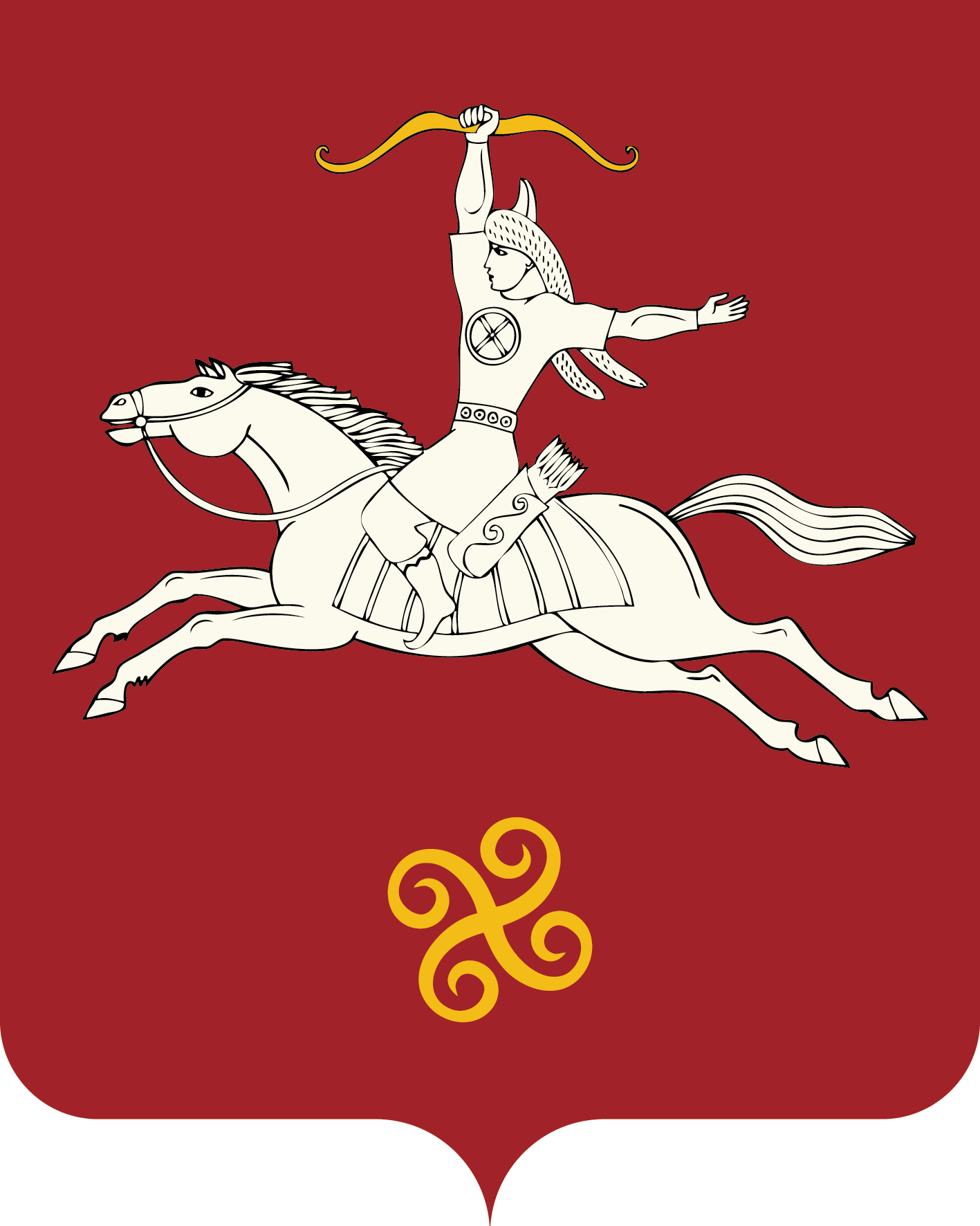 РЕСПУБЛИКА БАШКОРТОСТАНАДМИНИСТРАЦИЯ  СЕЛЬСКОГО ПОСЕЛЕНИЯ МУРСАЛИМКИНСКИЙ СЕЛЬСОВЕТМУНИЦИПАЛЬНОГО РАЙОНАСАЛАВАТСКИЙ РАЙОН452485 , Мөрсәлим ауылы, Төзөүселәр урамы, 15 йорттел. (34777) 2-43-32, 2-43-65452485, с.Мурсалимкино, ул. Строительная , д 15тел. (34777) 2-43-32, 2-43-65Наименование ПрограммыПрограмма комплексного развития транспортной инфраструктуры сельского поселения Мурсалимкинский сельсовет муниципального района Салаватский район Республики Башкортостан на 2016-2025 годы (далее – Программа)Основания для разработки Программы- Федеральный закон «Об общих принципах организации местного самоуправления в Российской Федерации» №131-ФЗ от 6 октября 2003 года;- Градостроительный кодекс Российской Федерации;- Постановление Правительства РФ «Об утверждении требований к программам комплексного развития транспортной инфраструктуры поселений, городских округов» №1440 от 25 декабря 2015 годаРазработчик ПрограммыАдминистрация сельского поселения Мурсалимкинский сельсовет муниципального района Салаватский район Республики БашкортостанИсполнители ПрограммыАдминистрация сельского поселения Мурсалимкинский сельсовет муниципального района Салаватский район Республики БашкортостанЦели Программы- развитие современной и эффективной транспортной инфраструктуры, обеспечивающей ускорение товародвижения и снижение транспортных издержек в экономике;- повышение доступности услуг транспортного комплекса для населения;- повышение комплексной безопасности и устойчивости транспортной системыЗадачи Программы- увеличение протяженности автомобильных дорог местного значения, соответствующих нормативным требованиям;- повышение надежности и безопасности движения по автомобильным дорогам местного значения;- обеспечение устойчивого функционирования автомобильных дорог местного значения;Сроки и этапы реализации ПрограммыМероприятия Программы охватывают период 2016-2019 годы и на перспективу до 2025 года. Мероприятия рассчитаны на первые 5 лет с разбивкой по годам, а на последующий период (до окончания срока действия программы) – без разбивки по годамОбъемы и источники финансового обеспечения ПрограммыОбщий объем финансирования Программы составляет в 2016-2025 годах составляет 400 тыс.рублей за счет бюджетных средств разных уровней и привлечения внебюджетных источников.Бюджетные ассигнования, предусмотренные в плановом периоде 2016-2025 годов, могут быть уточнены при формировании проекта местного бюджета.Объемы и источники финансирования ежегодно уточняются при формировании бюджета муниципального образования на соответствующий год. Все суммы показаны в ценах соответствующего периода.Мероприятия программы- разработка проектно-сметной документации;- приобретение материалов;- мероприятия по организации дорожного движения;- ремонт, содержание автомобильных дорог.Наименование показателяФактФактФактФактНаименование показателя....Численность населения поселения, человек3618347532383197Наименование мероприятияФинансовые потребности, тыс.руб.Финансовые потребности, тыс.руб.Финансовые потребности, тыс.руб.Финансовые потребности, тыс.руб.Финансовые потребности, тыс.руб.Финансовые потребности, тыс.руб.Финансовые потребности, тыс.руб.Наименование мероприятия2016 год2017 год2018 год2019 год2020 год2021-2025 годы1. Ремонт внутри сельских автомобильных  дорог с/с2002503002503002. Ремонт автомобильной дороги по улицам:  Гагарина, Солнечная, Набережнаяс.Мурсалимкино993. Ремонт автомобильной дороги по ул.Речная, Железнодорожнаяс.Мурсалимкино991004. Ремонт автомобильной дороги по ул.Пепеляева, ЛенинаС.Мурсалимкино1505. Ремонт автомобильной дороги по ул.Центральная д. Новосюрюкаево1006. Ремонт автомобильной дороги по ул.Школьная, Центральная д. Карагулово3007. Ремонт автомобильной дороги по    ул.Центральнаяд.Русское Ильчикеево250Ремонт автомобильной дороги  ул.Кызыл Яр  д. Баш- Ильчикеево1009. Ремонт автомобильной дороги по ул.КироваС. Мурсалимкино100100